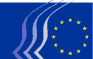 Evropský hospodářský a sociální výborV Bruselu dne 17. října 2016Obsah:Plenárního zasedání ve dnech 21. a 22. září se zúčastnil Jean-Claude JUNCKER, předseda Evropské komise, a s projevem vystoupil Markus BEYRER, generální ředitel BUSINESSEUROPE, Luca VISENTINI, generální tajemník EKOS, a Conny REUTER, spolupředseda styčné skupiny s evropskými organizacemi a sítěmi občanské společnosti.Na plenárním zasedání byla přijata následující stanoviska:EVROPSKÁ INTEGRACEPrávní předpisy, jež obstojí i v budoucnu (průzkumné stanovisko na žádost slovenského předsednictví)Zpravodaj:	Christian MOOS (Různé zájmy – DE)Spoluzpravodaj:	Denis MEYNENT (Zaměstnanci – FR)Odkaz:	EESC-2016-02976-00-01-AC-TRAHlavní body:EHSV:se domnívá, že vysoce kvalitní, jednoduché, srozumitelné a ucelené právní předpisy „jsou zásadním faktorem integrace a nepředstavují zátěž či náklady, které by bylo třeba snížit“;je toho názoru, že zásada inovace by měla být uplatňována moudře a obezřetně, zvláště v oblastech sociální ochrany, ochrany životního prostředí, péče o zdraví a ochrany spotřebitele;domnívá se, že cílem evropské právní úpravy musí být vždy to, aby vytvářela právní rámec, jenž podnikům a občanům umožní těžit z výhod vnitřního trhu, a nevedla ke zbytečné administrativní zátěži;soudí, že evropské právní předpisy obstojí i v budoucnu, budou-li proaktivní a prozíravé a budou-li vycházet z metody Společenství;věří, že náklady na regulaci musí být úměrné prospěchu, který přinášejí;zasazuje se o právní předpisy, jež obstojí i v budoucnu, musí být důrazné, co se týče jejich účelnosti, a flexibilní, pokud jde o rámec jejich provedení;podporuje vyjasnění zásad subsidiarity a proporcionality;věří, že má vhodné postavení pro to, aby plnil úlohu prostředníka mezi zákonodárcem na jedné straně a organizacemi občanské společnosti a sociálními partnery na druhé straně;domnívá se, že posuzování dopadů legislativních opatření musí být zohledněno v legislativním procesu, ale nemělo by nahrazovat proces politický;žádá, aby s ním bylo konzultováno stažení legislativních návrhů, na němž se Komise, Parlament a Rada dohodnou, neboť je důležité zhodnotit materiální i nemateriální důsledky takového kroku.Kontakt:	Jean-Pierre Faure	(tel.: 00 32 2 546 96 15 – e-mail: jean-pierre.faure@eesc.europa.eu)SPRÁVA EKONOMICKÝCH ZÁLEŽITOSTÍ, DAŇOVÝ SYSTÉMNová opatření pro správu a provádění, které jsou zaměřené na rozvoj (stanovisko z vlastní iniciativy)Zpravodaj:	Etele BARÁTH (Různé zájmy – HU)Odkaz:	EESC-2016-00738-00-00-AC-TRAHlavní body:EHSV se domnívá, že:zásadní význam mají jednoduché a dostupné cíle a strategie a jednotný dlouhodobý projekt pro Evropu (strategie EU 2030–50);hlavním nástrojem ve službách posílené ústřední správy zaměřené na rozvoj by měl být evropský semestr;výkonnostní ukazatel HDP by měl být doprovázen doplňkovým výsledkovým ukazatelem, který by odrážel také udržitelnost a obsahoval převážně sociální a environmentální faktory;je nezbytná úzká koordinace a zavedení otevřené metody spolupráce mezi členskými státy;je nezbytné upevnit právní a finanční nástroje (zejména evropské strukturální a investiční fondy a Evropský fond pro strategické investice);je důležité víceúrovňové a sdílené řízení;jedním z klíčových prvků správy zaměřené na dlouhodobý rozvoj je kontinuita;zapojení veřejnosti má zásadní důležitost;na všech úrovních by měla být zaručena účast hospodářských a sociálních partnerů a nevládních organizací;je důležité vytvořit evropský kodex chování pro partnerskou spolupráci;je třeba překonat právní úpravu partnerství a vymezit minimální očekávání, která budou muset orgány členských států splnit;členské státy by měly být povinny zavést účinné systémy financování pro budování kapacit partnerů;Evropská komise by měla zavést systém financování, který přispěje k fungování evropských sítí nevládních organizací.Kontakt:	Helena Polomik	(tel.: 00 32 2 546 90 63 – e-mail: Helena.Polomik@eesc.europa.eu)Veřejná daňová transparentnost (podávání zpráv podle jednotlivých zemí)Zpravodaj:	Victor ALISTAR (Různé zájmy – RO)Spoluzpravodaj:	Petru Sorin DANDEA (Zaměstnanci – RO)Odkaz:	COM(2016) 198 final	EESC-2016-02391-00-00-AC-TRAHlavní body:EHSV vítá návrh Komise a souhlasí s ním. Transparentnost zdanění zajišťuje uznání přínosu, který mají nadnárodní podniky pro vytváření veřejných příjmů v zemích, kde působí. Prostředí pro spravedlivou hospodářskou soutěž je zajištěno rovnocennými podmínkami daňového zatížení pro všechny subjekty působící v rámci jednotného trhu ze zisku realizovaného na jednotném evropském trhu.EHSV se domnívá, že soubor dat, která je nutné určit, se musí řídit standardy BEPS, jež již EU a většina členských států přijala. EHSV rovněž doporučuje, aby byly údaje zveřejňovány v jednom ze světových jazyků, který patří mezi oficiální jazyky Evropské unie, a v podobě otevřeného systému, který občanské společnosti a podnikatelskému prostředí usnadní přístup a použití dat. Členské státy by měly mít povinnost vytvořit veřejný rejstřík pro podávání zpráv podle jednotlivých zemí.EHSV vyzývá Komisi, aby vypracovala ambicióznější balíček – buď pro snížení prahové hodnoty 750 milionů EUR, nebo pro její postupné snižování.Kontakt:	Siegfried Jantscher(tel.: 00 32 2 546 82 87 – e-mail: Siegfried.Jantscher@eesc.europa.eu)Ustanovení týkající se finančního řízení pro členské státy s finančními obtížemi (kategorie C)Odkazy:	COM(2016) 418 final - 2016/0193 (COD)	EESC-2016-04407-00-00-AC-TRAHlavní body:Jelikož se Výbor domnívá, že obsah návrhu je uspokojivý, a nemá k němu žádné připomínky, rozhodl se zaujmout k navrhovanému znění příznivé stanovisko.Kontakt: 	Helena Polomik(tel.: 00 32 2 546 90 63 – e-mail: Helena.Polomik@eesc.europa.eu)VNITŘNÍ TRHPrávní rámec/porušení celních předpisů a sankcíZpravodaj:	Antonello PEZZINI (Zaměstnavatelé – IT)Odkaz:	COM(2013) 884 final - 2013/0432 (COD)	EESC-2016-04500-00-00-AC-TRAHlavní body:EHSV:podporuje obecný obsah návrhu Komise. EHSV by si však přál, aby byl návrh Komise ambicióznější. Zpravodaj si zejména přeje, aby konečným cílem Komise bylo vytvoření skutečné evropské celní agentury, evropského celního soudu a společného celního kodexu, který by se uplatňoval jednotným způsobem.Kontakt: 	Alina Girbea	(tel.: 00 32 2 546 98 32 – e-mail: alina.girbea@eesc.europa.eu)ŽIVOTNÍ PROSTŘEDÍPolitika EU v oblasti biologické rozmanitosti (stanovisko z vlastní iniciativy)Zpravodaj:	Lutz RIBBE (Různé zájmy – DE)Odkaz:	EESC-2016-0799-00-AC-TRAHlavní body:EHSV upozorňuje na výroky Komise týkající se významu ochrany biologické rozmanitosti, který je srovnatelný s významem zmírňování změny klimatu. Nejde jen o zachování živočišných a rostlinných druhů, ale také o obživu lidstva.EHSV požaduje okamžité provedení směrnice o ptácích a o přírodních stanovištích. Značný přínos k lepší ochraně biologické rozmanitosti by podle EHSV mělo také důsledné a okamžité provedení rámcové směrnice o vodě.Členské státy musí konečně zjistit, jaké množství finančních prostředků je přesně zapotřebí k provedení evropských právních předpisů, a Komise musí potřebné prostředky vyčlenit. Financování biologické rozmanitosti v rámci druhého pilíře SZP lze považovat za neúspěch, a EHSV proto požaduje vytvoření samostatné hlavy rozpočtu, která by byla určena k financování sítě Natura 2000.Výslovně je vítáno posílení zelené infrastruktury.Na nesoudržnosti politik EU, kterou útvary Komise, Rada ve složení pro životní prostředí, Evropský parlament, Výbor regionů i EHSV kritizovaly, se za poslední roky nic zásadně nezměnilo.Rozmanité strategie nebo akční programy EU v oblasti biologické rozmanitosti z let 1998, 2001, 2006 a 2010, které vždy výstižně popsaly problémy a představily správné nástroje, je tudíž zpětně nutno považovat za převážně neužitečné.EHSV proto znovu – jako již v mnoha svých dřívějších stanoviscích k politice EU v oblasti biologické rozmanitosti – konstatuje: chybí politická vůle, nikoli právní základy! Změna platných právních základů není nutná.Kontakt:	Conrad Ganslandt	(tel.: 00 32 2 546 82 75 – e-mail: Conrad.Ganslandt@eesc.europa.eu )Po pařížské konferenci (stanovisko z vlastní iniciativy)Zpravodaj:	Tellervo KYLÄ-HARAKKA-RUONALA (Zaměstnavatelé – FI)Odkaz:	EESC-2016-02544-00-00-AC-TRAHlavní body:Po pařížské dohodě je dalším úkolem zajistit, aby byla tato dohoda ratifikována, provedena a dále rozvíjena. Obrovské globální výzvy vyžadují zásadní změnu v přístupu EU. Namísto toho, aby se EU soustředila pouze na své vlastní emise skleníkových plynů, by měla uvažovat o tom, jak může přispět k dosažení co největšího přínosu pro klima z globálního hlediska. EHSV vyzývá Evropskou komisi, aby vypracovala dlouhodobou strategii pro způsoby zvýšení a maximalizace globálního „uhlíkového otisku ruky“ EU.Zásadním předpokladem pro dosažení významného dopadu na klima a zamezení úniku uhlíku, poklesu investic a úbytku pracovních míst je globální závazek. EHSV vyzývá Komisi, aby se nadále věnovala aktivní diplomatické činnosti v oblasti klimatu s cílem podpořit rozsáhlé provádění dohody a vybízet velké ekonomiky, aby přijaly stejně ambiciózní závazky jako EU. Výbor také vyzývá k tomu, aby byla hlediska klimatu začleněna do všech oblastí vnější politiky, zejména do obchodu, investic a rozvojové spolupráce.EHSV požaduje podstatně větší podporu inovací, od fáze výzkumu až po vstup na trh, aby EU mohla převzít celosvětové vedení v řešeních týkajících se klimatu. Zvláštní pozornost by se měla věnovat potenciálu malých a středních podniků. EU by měla usilovat o to, aby byla takovou klimatickou unií, která bude akčně zaměřená, účinná a z hlediska unijních opatření soudržná. Veškeré úsilí se nyní musí zaměřit na provedení rozhodnutí, která byla doposud učiněna.EHSV dále vyzývá Komisi, aby svou dlouhodobou strategii založila na integrovaném přístupu, jehož další vývoj je třeba naplánovat v rámci souvisejících „unií“ jednotného trhu v oblasti energetiky, dopravy, digitalizace, průmyslu, zemědělství, kapitálu a inovací. Zvláštní pozornost by měla být věnována také problémům udržitelných potravinových systémů a úloze propadů uhlíku. EHSV vybízí Komisi, aby zkoumala cesty a kroky a spolupracovala s dalšími zeměmi na zavedení globálního stanovování cen uhlíku.K náležitému a kontrolovanému řízení přechodu a v zájmu pomoci podnikům a občanům s přizpůsobením se změnám a s rozvojem nových řešení a schopností musí být ve strategii v oblasti klimatu navržena vhodná opatření k přizpůsobení.Přechod na hospodářství neutrální z hlediska emisí uhlíku provedou subjekty občanské společnosti svou činností v praxi a političtí činitelé by jim měli poskytnout příznivé podmínky a finance a informovat je o možnostech financování. Je nutná víceúrovňová správa, která usnadní činnost občanské společnosti v oblasti ochrany klimatu a odstraní překážky, které jí brání.Kontakt:	Stella Brozek-Everaert	(tel.: 00 32 2 546 92 02– e-mail: Stella.BrozekEveraert@eesc.europa.eu)Udržitelný rozvoj – mapování vnitřních a vnějších politik EU (průzkumné stanovisko na žádost Evropské komise)Zpravodaj:	Ioannis VARDAKASTANIS (Různé zájmy – EL)Spoluzpravodajka:	Jarmila DUBRAVSKÁ (Zaměstnavatelé – SK)Odkaz:	EESC-2016-03385-00-01-AC-TRAHlavní body:Agenda OSN pro udržitelný rozvoj 2030 by se měla přeměnit na proaktivní, transformační a pozitivní narativ Evropy. Tento progresivní narativ by rovněž pomohl překonat bezprecedentní nedostatek důvěry občanů EU v projekt EU a především pro něj získat podporu mladých lidí. EU by tímto způsobem měla využít Agendy OSN 2030 k tomu, aby občanům EU představila novou vizi pro Evropu: společenskou smlouvu pro 21. století.Výbor žádá o zastřešující a integrovanou strategii pro udržitelnou Evropu do roku 2030 a na období poté, která by Agendě OSN 2030 poskytla potřebný dlouhodobý horizont, koordinaci politik a soudržnost provádění. Tato strategie musí obsahovat konkrétní úkoly pro plnění sedmnácti univerzálních cílů udržitelného rozvoje, mechanismy přezkumu a sledování, akční plány obsahující nezbytné legislativní a politické nástroje, osvětové činnosti a plán mobilizace finančních zdrojů. Ve fázi tvorby návrhu strategie by měla proběhnout širší konzultace s občanskou společností, vládami, parlamenty a místními orgány.EHSV identifikoval v souvislosti s transformační změnou ve prospěch udržitelného rozvoje následující klíčové oblasti politiky a doporučuje Komisi, aby stanovila vhodné stěžejní iniciativy:spravedlivý přechod na nízkouhlíkovou, oběhovou ekonomiku sdílení;přechod ke společnosti a hospodářství podporujícím sociální začlenění – důstojná práce a lidská práva;přechod k udržitelné výrobě a spotřebě potravin;investice do inovací a dlouhodobé modernizace infrastruktury a podpora udržitelných podniků;zajištění přínosnosti obchodu pro globální udržitelný rozvoj.EU by měla při plnění cílů udržitelného rozvoje přejít na přístup zahrnující více zainteresovaných stran a na základě zásad účasti, zodpovědnosti a partnerství zapojit všechny subjekty a organizace občanské společnosti. EHSV již navrhl konkrétní iniciativu – Fórum evropské občanské společnosti pro udržitelný rozvoj, zahrnující více zainteresovaných stran.Kontakt:	Andreas Versmann(tel.: 00 32 2 546 84 79 – e-mail: Andreas.Versmann@eesc.europa.eu)SPOTŘEBITELÉ / SOCIÁLNÍ ZÁLEŽITOSTIOchrana před karcinogenními chemickými látkami (kategorie C)Odkaz:	COM(2016) 248 final - 2016/0130 (COD)			EESC- 2016-03439-00-01-AC-TRAHlavní body:Jelikož se Výbor domnívá, že obsah návrhu je zcela uspokojivý, a nemá k němu žádné připomínky, rozhodl se zaujmout k navrhovanému znění příznivé stanovisko.Kontakt:	Johannes Kind	(tel.: 00 32 2 546 91 11 – e-mail: Johannes.kind@eesc.europa.eu)Dlouhodobá sociální péče, nabídka pracovních sil a mobilita (stanovisko z vlastní iniciativy)Zpravodaj:	Adam ROGALEWSKI (Zaměstnanci – PL)Odkaz:	EESC-2016-00941-00-00-AC-TRAHlavní body:EHSV vyzývá Evropskou unii, aby intenzivně spolupracovala s členskými státy na koordinaci nabídky a mobility stálých domácích pečovatelů, a to jako na součásti přístupu ke zlepšení celkové schopnosti odvětví dodávat kvalitní péči. Konkrétní opatření by měla zahrnovat:zlepšení ochranných opatření ve směrnici o sankcích vůči zaměstnavatelům (2009/52/ES) s cílem chránit pracovní práva pracovníků bez dokladů, aby se bojovalo proti nelegálnímu zaměstnávání; směrnice o právech obětí (2012/29/EU) musí být důsledně uplatňována tak, aby zajistila účinnou podporu stálým domácím pečovatelům, kteří jsou oběťmi vykořisťování, a to bez ohledu na jejich migrační status;sladění všech relevantních směrnic EU s úmluvou Mezinárodní organizace práce (MOP) č. 189 o poskytnutí práv pracovníkům v cizích domácnostech;zařazení práv SDP a příjemců jejich péče do přezkumů právních předpisů na úrovni členských států i na úrovni EU;věnování přednostní pozornosti úpravě stálé domácí péče v rámci Evropské platformy pro boj proti nehlášené práci;zařazení problémů pečovatelů do evropského semestru a do konzultací „Nový začátek pro rovnováhu práce a života“;zahájení celoevropské informační kampaně o právech stálých domácích pečovatelů určené příjemcům a poskytovatelům péče;podpora a prosazování zřizování organizací a družstev SDP;zavádění procesů vedoucích k uznávání, harmonizaci a přenosnosti kvalifikací a zkušeností, které SDP získali;nové zaměření evropských fondů na financování školení pro stálé domácí pečovatele;sledování a zlepšení vysílání stálých domácích pečovatelů realizací zásady stejné odměny za stejnou práci.Kontakt:	Maria Judite Berkemeier	(tel.: 00 32 2 546 98 97 – e-mail: mariajudite.berkemeier@eesc.europa.eu)ENERGETIKABezpečnost dodávek zemního plynuZpravodaj:	Graham WATSON (Různé zájmy – UK)Odkaz: 	COM(2016) 52 final		EESC-2016-02264-00-00-AC-TRAHlavní body:EHSV uznává pokrok, jehož bylo dosaženo při zlepšování bezpečnosti dodávek zemního plynu během několika posledních let, avšak zdůrazňuje, že je zapotřebí vyvinout další úsilí k dosažení soudržné politiky EU v oblasti dodávek plynu, jež Evropanům zajistí bezpečnost dodávek, kterou očekávají. Politika v oblasti zemního plynu se vyvíjí v mezinárodním kontextu vymezeném ambiciózními cíli v oblasti změny klimatu vycházejícími z konference COP 21 a geopolitickým napětím, a to zejména v přímém sousedství Evropy. Zemní plyn je považován za důležitý přechodný zdroj energie při přechodu na nízkouhlíkové hospodářství. EHSV uznává, že pro infrastrukturu pro dodávky plynu jsou důležité zejména soukromé investice, a že předvídatelný a spolehlivý politický rámec může takové investice usnadnit. Výbor zdůrazňuje, že klíčovou oblastí politiky zabezpečení dodávek plynu je úsilí o snižování poptávky po zemním plynu, a to zejména prostřednictvím zlepšování energetické účinnosti budov vytápěných plynem. EHSV rovněž konstatuje, že poptávku po zemním plynu může dále snížit rozšíření využívání obnovitelných zdrojů energie spolu se zrychlením elektrifikace. Toto pravděpodobné snížení poptávky po plynu v souladu s ambiciózními cíli evropské politiky v oblasti klimatu musí být rovněž vzato v úvahu v odhadech Komise týkajících se spotřeby plynu.Kontakt:	Kristian Krieger	(tel.: 00 32 2 546 89 21 – e-mail: Kristian.Krieger@eesc.europa.eu)Strategie EU pro zkapalněný zemní plyn a skladování plynuZpravodaj:	Marian KRZAKLEWSKI (Zaměstnanci – II)Odkaz: 	COM(2016) 49 final		EESC-2016-02270-00-00-AC-TRAHlavní body:EHSV si je vědom toho, že strategie EU pro LNG a skladování plynu je nezbytnou součástí energetické unie, jejímž cílem je zabezpečit občanům dodávky energie. Flexibilnější a diverzifikovanější dodávky plynu přispívají rovněž k cíli spočívajícím v přechodu na nízkouhlíkové hospodářství, poněvadž plyn má ve srovnání s uhlím lepší vliv na klima a současně může zlepšit veřejné zdraví tím, že se sníží potenciálně škodlivé emise spojené s výrobou energie z uhlí. EHSV vyzdvihuje názor Komise, že zásadním problémem je neoptimální rozložení kapacity v oblasti znovuzplynování na regionální úrovni, a žádá, aby byly učiněny investice a opatření pro zajištění vyváženosti přepravních tras a aby byly uznány potřeby izolovaných regionů, které jsou závislé na jednom dodavateli. Výbor zdůrazňuje, že je nutné zajistit, aby byly mezivládní dohody týkající se LNG v plném souladu s právem EU a aby investiční projekty (například plynovody) neodporovaly cíli zvýšit podíl LNG a kapacitu skladování plynu v Evropě.Kontakt:	Kristian Krieger	(tel.: 00 32 2 546 89 21 – e-mail: Kristian.Krieger@eesc.europa.eu)Mezivládní dohody v oblasti energetiky – přezkum rozhodnutí z roku 2012Zpravodaj:	Vladimír NOVOTNÝ (Zaměstnavatelé – CZ)Odkaz: 	COM(2016) 53 final		EESC-2016-02295-00-00-AC-TRAHlavní body:EHSV vítá návrh Komise na přezkum rozhodnutí z roku 2012 týkající se mezivládních dohod mezi členskými státy a třetími zeměmi (IGA) v oblasti energetiky a návrh nového rozhodnutí jako celek považuje za krok k posílení právní jistoty v oblasti energetických investic a souvisejících infrastrukturních projektů, zvýšení transparentnosti ve věcech bezpečnosti dodávek plynu a zlepšení funkcí vnitřního trhu s energií. EHSV souhlasí s tím, že by Komise měla provést hodnocení ex-ante mezinárodních smluv v oblasti energetiky jako prostředek prevence rizik potenciálních rozporů uzavíraných smluv s právem EU a požadavky vnitřního trhu s energií. Preventivní opatření považuje za efektivnější postup než kroky vedoucí k dodatečné nápravě. Vyslovuje se tedy pro požadavky oznamování a ověřování mezivládních dohod před jejich uzavřením v oblasti zásobování členských států plynem. Další mezivládní dohody mohou být předloženy členskými státy pro přezkoumání na dobrovolném základě. Důvěrné informace musí být v průběhu hodnotícího procesu řádně ochráněny.Kontakt:	Kristian Krieger	(tel.: 00 32 2 546 89 21 – e-mail: Kristian.Krieger@eesc.europa.eu)Jaderný ukázkový programZpravodaj:	Brian CURTIS (Zaměstnanci – UK)Odkaz: 	COM(2016) 177 final		EESC-2016-02846-00-00-AC-TRAHlavní body:Jaderný ukázkový program (PINC) nepředstavuje jasný a komplexní přístup, který by nabízel strategické řešení složité budoucnosti jaderné energie v evropské skladbě zdrojů energie. Výbor naléhavě vyzývá Komisi, aby navrhla jasný analytický postup a metodiku, které by představovaly ucelený a dobrovolný rámec pro rozhodování států o tom, jakou úlohu má či nemá jaderná energie ve skladbě zdrojů energie mít. EHSV proto požaduje revizi a doplnění návrhu sdělení tak, aby zahrnoval aspekty konkurenceschopnosti jaderné energie, bezpečnosti dodávek, změny klimatu a cílů týkajících se uhlíku, přijetí ze strany veřejnosti, transparentnosti a efektivního vnitrostátního dialogu.Výbor by dále uvítal další odkazy na rozsáhlou činnost zaměřenou na havarijní připravenost mimo areál jaderného zařízení a za hranicemi. Do dokumentu Komise by měly být rovněž zahrnuty důsledky hlasování o brexitu a plán znázorňující posun ve výrobě energie z jaderné fúze.Kontakt:	Andrei Popescu	(tel.: 00 32 2 546 91 86 – e-mail: Andrei.Popescu@eesc.europa.eu)DIGITÁLNÍ TECHNOLOGIEEvropská iniciativa v oblasti cloud computinguZpravodaj:	Antonio LONGO (Různé zájmy – IT)Odkaz: 	COM(2016) 178 final		EESC-2016-02740-00-00-AC-TRAHlavní body:EHSV schvaluje a podporuje strategické rozhodnutí Komise ohledně evropského cloud computingu, otevřeného a určeného vědě, v rámci intenzivního politického a ekonomického úsilí o digitální inovace.EHSV navrhuje, aby byl evropský cloud dostupný všem občanům a podnikům.EHSV doporučuje, aby bylo lépe vysvětleno, jaká bude interakce mezi evropskou datovou infrastrukturou, která by měla stimulovat i podporu, rozvoj a zavádění vysoce výkonných superpočítačů, a ohlášenou stěžejní iniciativou pro posílení kvantových informačních technologií.EHSV navrhuje, aby o tomto rozhodujícím správním aspektu i o postupném otevírání pro všechny a o způsobech používání a uchovávání dat Komise zahájila rozsáhlou konzultaci, do níž bude přímo zapojena vědecká obec a organizace zastupující zájmy občanů.EHSV doporučuje, aby dodávky hardwaru a softwaru nezbytného pro evropský cloud byly pořízeny v Evropě, a požaduje vyjasnit otázku finančních zdrojů pocházejících z různých rámcových programů, strukturálních fondů, Nástroje pro propojení Evropy a Evropského fondu pro strategické investice.Má-li být podnikům a občanům poskytnut jasný a spolehlivý právní rámec pro tak strategické, ale i složité a stále se vyvíjející odvětví, jakým je digitální oblast, navrhuje EHSV zřídit „jednotný portál digitální Evropy“, jehož prostřednictvím budou mít občané a podniky snadný přístup ke stávajícím dokumentům EU.EHSV v neposlední řadě konstatuje, že ke skutečné digitální revoluci jsou nezbytné vzdělávání a odborná příprava všech věkových skupin evropské populace ve všech fázích výdělečné činnosti i mimo ni. EHSV klade důraz především na nutnost investovat do technologického vzdělávání žen a do jejich přístupu k odpovědným a vedoucím pozicím.Kontakt:	Luca Giuffrida	(tel.: 00 32 2 546 92 12 – e-mail: LucaVenerando.Giuffrida@eesc.europa.eu)Normalizace IKT pro jednotný digitální trhZpravodaj:	Gundars STRAUTMANIS (Zaměstnavatelé – LV)Odkaz: 	COM(2016) 176 final		EESC-2016-02834-00-00-AC-TRAHlavní body:EHSV obecně vítá dokument Komise, neboť poskytuje výchozí bod pro plány a iniciativy, které podpoří normalizaci IKT, a stanoví prioritní oblasti a zásadní činnosti a rovněž i harmonogram (plán).EHSV má za to, že normalizace má pomoci ke zvýšení přidané hodnoty, zajistit pracovní místa ve všech oblastech a zlepšit míru blahobytu celé společnosti. Proto je obzvláště zapotřebí správně definovat prioritní oblasti, kde se má normalizace provádět, a to včetně odvětví informačních a komunikačních technologií (IKT), aby se vyřešily otázky, které mají pro společnost značný dopad.Vzhledem k významu určení priorit v oblasti normalizace IKT EHSV doporučuje poskytnout více informací o důvodech, metodice a výsledcích, pokud jde o volbu prioritních oblastí.Aby mohly všechny zúčastněné strany lépe chápat provádění a soudržnost sdělení Komise, EHSV doporučuje, aby byly poskytnuty informace o pravidelných činnostech, které by doplnily iniciativu zahájenou tímto dokumentem či v ní pokračovaly. Aby měly též všechny zúčastněné strany jistotu, že se Komise při vypracování svého sdělení nezabývala pouze otázkami přímo souvisejícími s prioritami pro normalizaci v oblasti IKT, ale rovněž posoudila dopad těchto priorit na různé sociální problémy (viz článek 11 SFEU), EHSV doporučuje Komisi, aby budoucí sdělení obsahovala konkrétnější údaje o zapojení různých zúčastněných stran a o sociálních důsledcích jejího přístupu v oblasti normalizace IKT, který má již vliv na celou společnost.Třebaže EHSV celkově sdělení Komise podporuje, závěrem navrhuje, aby bylo vyhodnoceno:zda sdělení z hlediska zvolené formy stačí k dosažení popsaných cílů, např. mít „vedoucí postavení“, nebo zda není třeba zvolit formu, která umožní více akceschopnosti a rozhodnosti;zda není namístě přezkoumat tento pojem „vedoucího postavení“ a zda není třeba, aby sdělení Komise položilo důraz na spolupráci se světovými normotvornými organizacemi, a to na základě partnerství, nikoli konkurence, neboť sdílíme v podstatě stejné potřeby, které přesahují hranice EU.Kontakt: 	Luca Giuffrida	(tel.: 00 32 2 546 92 12 – e-mail: LucaVenerando.Giuffrida@eesc.europa.eu)Akční plán EU pro „eGovernment“ na období 2016–2020Zpravodaj:	Raymond HENCKS (Zaměstnanci – LU)Odkaz: 	COM(2016) 179 final		EESC-2016-2741-00-00-AC-TRAHlavní body:EHSV podporuje návrhy 3. evropského akčního plánu (2016–2020), jehož cílem je urychlit zavádění elektronické veřejné správy, která bude účinná, interoperabilní a všeobecně přístupná.Elektronická veřejná správa bude moci fungovat pouze v případě, že budou splněny další předpoklady, například zavedení výkonné digitální sítě a efektivních digitálních služeb, všeobecný přístup za příznivou cenu a odpovídající počítačové vzdělávání uživatelů na všech úrovních a v každém věku. I když se má elektronická veřejná správa ve střednědobém či dlouhodobém horizontu stát standardním komunikačním prostředkem, je třeba zachovat pro občany, kteří si to přejí, tradiční prostředky komunikace s veřejnou správou (poštovní zásilky, osobní kontakt, telefonický kontakt).EHSV schvaluje sedm zásad, na nichž je návrh Komise založen, ale pochybuje o tom, zda budou některé z nich moci být uplatňovány, pokud nebudou vyřešeny související právní a technické problémy.Pokud jde o zásadu „pouze jednou“ – podle níž budou muset občané a podniky poskytnout tytéž informace orgánům veřejné správy pouze jednou –, EHSV konstatuje, že zůstávají nevyřešeny právní a organizační problémy, a vyzývá Komisi, aby v této věci zahájila pilotní projekt. Navrhuje též stanovit zásadu „přístup ke všem úrovním správy“, která spočívá ve spolupráci mezi různými veřejnými institucemi nad rámec jejich příslušné oblasti pravomoci s cílem poskytnout žadateli komplexní odpověď od jediného subjektu.EHSV rovněž s politováním konstatuje, že zásada „žádné dědictví“, která spočívá v obnově systémů a technologií IT v orgánech veřejné správy, aby neustále držely krok s technologickým vývojem, není mezi vytyčenými zásadami uvedena.Zdůrazňuje, že v rámci zásady „otevřenost a transparentnost“ musí mít občané a podniky výslovné právo nechat odstranit své osobní údaje („právo být zapomenut“), a žádá, aby byl předložen návrh bezpečného evropského systému archivace a on-line výměny dokumentů.V neposlední řadě Výbor lituje, že akční plán vůbec nehovoří o sociálních dopadech a důsledcích elektronické veřejné správy, ani o dopadech na zaměstnanost. V rámci přesunu pracovních míst, která se uvolní v důsledku digitalizace veřejné správy, by zaměstnanci, jejichž místa budou zrušena, měli být přeřazeni do asistenční digitální služby nebo by měli být přiděleni k výkonu vhodných pracovních úkolů.Kontakt: 	Luca Giuffrida	(tel.: 00 32 2 546 92 12 – e-mail: LucaVenerando.Giuffrida@eesc.europa.eu)VNĚJŠÍ VZTAHYSystém vstupu/výstupuZpravodaj:	Cristian PÎRVULESCU (Různé zájmy – RO)Odkaz:	COM(2016) 196 final - 2016/0105 (COD)	COM(2016) 194 final - 2016/0106 (COD)	EESC-2016-03098-00-01-AC-TRAHlavní body:EHSV se domnívá, že:systém vstupu/výstupu (EES) ve své nové podobě je skutečně zapotřebí a poskytne přidanou hodnotu z hlediska bezpečnosti na evropské úrovni. Výbor prostřednictvím svých stanovisek, stejně jako v jiných oblastech politiky a právních předpisů, podporuje vyvážený přístup, v němž jsou potřeby v souvislosti se zajištěním bezpečnosti a dodržováním práva vždy spojeny se základními hodnotami Evropské unie;součástí zavedení nového EES musí být kampaně, které co nejjasněji vysvětlí způsob fungování tohoto systému a zdůrazní ochranu osobních údajů. Výbor doporučuje uspořádat informační a vzdělávací kampaně určené jak příslušným orgánům, tak státním příslušníkům třetích zemí;zaměstnanci zapojení do provozu tohoto systému musí být řádně informováni a vyškoleni. Výbor doporučuje, aby byla této odborné přípravě věnována výrazná finanční a institucionální podpora;respektování základních práv bude muset být neustále monitorováno specializovanými institucemi Evropské unie, na tomto monitorování však musí mít možnost se podílet také organizace občanské společnosti na evropské a na vnitrostátní úrovni.Co se týče osobních údajů, zdůrazňuje Výbor to, že musí být jasně definováno a chráněno právo na přístup k těmto údajům a na jejich opravu a vymazání.Výbor doporučuje, aby byl po zavedení EES proveden průzkum podobný tomu, který byl uskutečněn ve zkušební fázi, aby bylo možné posoudit dopad tohoto systému na cestující v podmínkách reálného provozu.Je důležité vyjasnit, do jaké míry musí členské státy přispět ke zprovoznění tohoto systému z rozpočtového a institucionálního hlediska. Tuto otázku je třeba vyjasnit a je nutné nalézt řešení, jak od členských států získat pevný závazek, že budou spolupracovat a přispívat k realizaci tohoto systému.Kontakt:	Barbara Walentynowicz	(tel.: 00 32 2 546 82 19 – e-mail: barbara.walentynowicz@eesc.europa.eu)Postoj EHSV, pokud jde o konkrétní klíčové otázky, jež vyvstaly v rámci jednání o transatlantickém partnerství v oblasti obchodu a investic (TTIP)Zpravodaj:	Philippe DE BUCK (Zaměstnavatelé – BE-I)Spoluzpravodajka:	Tanja BUZEK (Zaměstnanci – DE-II)Odkaz: 	EESC-2016-00720-00-00-AC-TRAHlavní body:Jednání o TTIP vstoupila v roce 2016 do důležité fáze. EHSV se proto rozhodl vypracovat stanovisko z vlastní iniciativy ke konkrétním klíčovým otázkám TTIP, v němž podrobně popisuje svůj postoj, který vyjádřil v předchozích stanoviscích, a posuzuje, do jaké míry byly dříve formulované postoje EHSV k TTIP zohledněny v návrzích EU, které má veřejnost v současné době k dispozici. EHSV v tomto stanovisku s ohledem na svou institucionální úlohu předkládá níže uvedená doporučení.Evropská komise dne 14. července 2016 zveřejnila návrh týkající se institucionálního uspořádání dohody, jehož součástí je i vytvoření domácích poradních skupin složených ze zástupců občanské společnosti, které by byly schopny poskytovat zúčastněným stranám poradenství týkající se provádění dohody. Výbor souhlasí s tím, aby byl mandát domácích poradních skupin rozšířen na veškeré otázky, které jsou pro dohodu relevantní, vyjadřuje však politování nad tím, že v návrhu EU se výslovně nezmiňuje společná schůze obou domácích poradních skupin, kterou mají svolat z vlastní iniciativy, a že fórum občanské společnosti může být svoláno pouze smíšeným výborem. Zasedání fóra občanské společnosti umožní členům obou domácích poradních skupin, aby spolupracovali na společných doporučeních pro zúčastněné strany.Jednání o TTIP přinášejí nový impuls k posílení spolupráce v oblasti regulace s lepšími vyhlídkami. Výbor proto s uspokojením konstatuje, že je v návrhu EU kladen větší důraz na naplňování cílů veřejné politiky a vysokou úroveň ochrany v řadě konkrétních oblastí. Vítá rovněž to, že spolupráce v oblasti regulace nebude využívána k přijímání právních aktů a nenahradí vnitrostátní regulační postupy. EHSV ovšem žádá, aby kapitola věnovaná osvědčeným regulačním postupům neomezila právo jednotlivých stran regulovat či zavést obdobné postupy, jako je zveřejňování a připomínkování předpisů („notice and comment“) v USA. Mimoto EHSV vyzývá Evropskou komisi, aby vyjasnila pravidla pro reprezentativní zapojení zúčastněných stran, zejména sociálních partnerů a zástupců občanské společnosti.EHSV se domnívá, že návrhy týkající se normalizace, technických předpisů, značení a označování je nutno považovat za důležité ofenzivní zájmy Evropské unie. Bere na vědomí důležitá ustanovení týkající se transparentnosti. Vyzývá však k tomu, aby byly vzaty v úvahu obavy, které vyjádřily normalizační orgány EU CEN a CENELEC, pokud jde o rizika vzájemného uznávání dobrovolných norem, a aby byly podrobněji rozvedeny požadavky na značení a označování. Dále EHSV žádá, aby byla poskytnuta další ujištění ohledně uplatňování zásady předběžné opatrnosti.EHSV si je vědom významu usnadnění obchodu, zejména pro malé podniky, a vítá kapitolu, již Evropská komise navrhla. Vyzývá však k dalšímu zjednodušení celních postupů u drobných zásilek a k vyjasnění pravidel ohledně sankcí a odpovědnosti za porušení celních předpisů.EHSV vítá významné závazky, jež EU učinila v kapitole věnované službám, a opakuje svůj požadavek, aby byl zajištěn větší přístup na trh na federální i státní úrovni, aby byla posílena spolupráce v oblasti regulace – jelikož i na tom přístup na trh závisí – a aby byly zachovány veřejné služby v souladu se SFEU.EHSV vítá komplexní a podrobný záběr návrhu Komise, co se týče obchodu a udržitelného rozvoje. Připomíná však, že skutečný přínos těchto ustanovení se bude odvíjet hlavně od toho, zda bude možné je účinně prosazovat. EHSV žádá, aby byl zaveden účinný mechanismus prosazování a silný mechanismus monitorování ze strany občanské společnosti.EHSV vítá návrh zreformovat systém ochrany investic a záměr zřídit stálý mnohostranný soud pro investice, který má nahradit soukromé rozhodčí soudy. EHSV však ještě stále spatřuje určité zásadní problémy, které jsou uvedeny ve stanovisku a jimž je třeba se věnovat. Mimoto Evropskou komisi žádá, aby vypracovala posouzení dopadů, které bude zahrnovat náklady i fungování nového systému soudů pro investice.Kontakt:	Tzonka Iotzova	(tel. 00 32 2 546 89 78 – e-mail: Tzonka.Iotzova@eesc.europa.eu)Dovoz některých produktů pocházejících ze Spojených států amerických (kategorie C)Odkaz: 	COM(2016) 408 final - 2014/0175 (COD)		EESC-2016-04199-00-00-AC-TRAHlavní body:Jelikož se Výbor domnívá, že obsah návrhu je uspokojivý, a nemá k němu žádné připomínky, rozhodl se zaujmout k navrhovanému znění příznivé stanovisko.Kontakt:	Tzonka Iotzova	(tel. 00 32 2 546 89 78 – e-mail: Tzonka.Iotzova@eesc.europa.eu)_____________PLENÁRNÍ ZASEDÁNÍ 
 
VE DNECH 21. A 22. září 2016 
 
SOUHRN PŘIJATÝCH STANOVISEKTento dokument je k dispozici v úředních jazycích na internetových stránkách Výboru na adrese:http://www.eesc.europa.eu/?i=portal.en.documents#/boxTab1-2Uvedená stanoviska jsou k dispozici on-line prostřednictvím vyhledávače Výboru:http://www.eesc.europa.eu/?i=portal.en.opinions-search